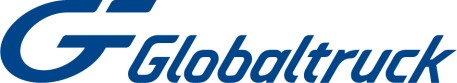 НЕ ДЛЯ РАСПРОСТРАНЕНИЯ, ПУБЛИКАЦИИ ИЛИ РАССЫЛКИ, ПРЯМОЙ ИЛИ КОСВЕННОЙ, ПОЛНОЙ ИЛИ ЧАСТИЧНОЙ, НА ТЕРРИТОРИИ США, АВСТРАЛИИ, КАНАДЫ, ЯПОНИИ ИЛИ В ЛЮБОЙ ДРУГОЙ ЮРИСДИКЦИИ,ГДЕ РАСПРОСТРАНЕНИЕ НАСТОЯЩЕГО ОЪЯВЛЕНИЯ ЯВЛЯЕТСЯ НЕЗАКОННЫМGLOBALTRUCK ОБЪЯВЛЯЕТ ФИНАНСОВЫЕ РЕЗУЛЬТАТЫ ЗА 2021 ГОДПубличное акционерное общество «ГЛОБАЛТРАК МЕНЕДЖМЕНТ» (MOEX: GTRK, далее Globaltruck, Глобалтрак или Группа), один из крупнейших автомобильных грузовых FTL-перевозчиков России, объявляет консолидированные финансовые результаты за 12 месяцев 2021 года по международным стандартам финансовой отчетности (МСФО).Выручка за 12 месяцев 2021 году увеличилась на 23,9%, до 12,4 млрд руб., благодаря росту выручки от экспедиторских услуг;Показатель скорректированная EBITDA по итогам 2021 года вырос на 9,7% и составил                               1 064 млн руб.; Чистая прибыль за период составила 191 млн руб. и увеличилась на 124,5 млн руб. по сравнению с годом ранее.Илья Саттаров, генеральный директор Globaltruck, отметил:В 2021 году рынок грузоперевозок показал активный рост после замедления предыдущего года, вызванного влиянием COVID-19.Компания успешно отработала 2021 год, несмотря на давление внешних факторов: роста стоимости топлива, дефицита водителей, отложенного роста стоимости ставок на грузоперевозки. Во всем сегменте FTL (очищенного от объемов бизнеса, где наша компания не представлена: насыпные, наливные, опасные грузы) доля Глобалтрак сейчас составляет около 2,5 %. Рынок по-прежнему остается низкоконсолидированным, что открывает для нас широкие возможности. Текущий объем парка и показатели деятельности выводят Глобалтрак, по нашей оценке, в число ТОП-5 крупнейших игроков рынка. В 2021 был дан старт изменению позиционирования группы от текущего классического грузоперевозчика к цифровой компании-агрегатору, использующему микс-модель выполнения заказов как собственным транспортом, так и парком привлеченных партнеров. В 2022 году Группа продолжит развивать данную стратегическую инициативу, при этом сохраняя текущий уровень дохода от перевозок собственным транспортом.Ключевые активыОбщее количество тягачей в эксплуатации на конец 2021 года снизилось на 2,5 % или 33 единиц – до 1 270 единиц против 1 303 единиц на конец 2020 года1. Среднее количество тягачей в эксплуатации за год снизилось на 2,2 %1, с 1 313 единиц в 2020 году до 1 284 единиц в 2021 году. При этом благодаря росту производительности, на который был направлен фокус Группы в течение года, среднемесячный пробег на 1 тягач по итогам 2021 года составил 17,3 тыс. км. ВыручкаВыручка Группы за 12 месяцев 2021 года выросла на 23,9 % –  до 12,4 млрд руб., по сравнению с            10 млрд руб. за сопоставимый период 2020 года.Группа показала рост выручки главным образом за счет развития экспедиционной Asset Light модели - в этом сегменте рост выручки был более чем в 2 раза, с 1,5 млрд руб. до 3,4 млрд руб. Такой рост стал возможным благодаря запуску цифровой платформы GT2, которую разрабатывает IT-команда Группы.Выручка от оказания услуг собственным парком в 2021 году выросла на 481 млн руб. или на 5,6 % – до 9 млрд руб. Данный показатель в расчете на один тягач вырос на 8%1 и достиг 7 млн руб.1 по сравнению с 6,49 млн руб.1 в 2020 году.Одной из главных стратегических инициатив на будущее является дальнейший рост доли Asset Light в структуре доходного портфеля Группы.Затраты и EBITDAВ течение 2021 года большинство крупных транспортных компаний столкнулись с проблемой дефицита водителей, что потребовало несколько раз проводить индексацию заработной платы водительскому составу, чтобы избежать оттока профессиональных кадров в другие отрасли. Весь прошлый год продолжился рост стоимости топлива и запасных частей.Основными факторами роста затрат являются: увеличение расходов на экспедиторские услуги; рост заработной платы водителей на 15,2 %; рост дорожных расходов на 11,8 %. Рост дорожных расходов отчасти вызван увеличением платы за движение по федеральным трассам по системе Платон на 6,4 % от уровня 2020 года.В итоге себестоимость продаж Группы в 2021 году выросла на 23,3 % – до 10,8 млрд руб.Скорректированная EBITDA Группы по итогам 12 месяцев 2021 года составила 1 064 млн руб., что на 94 млн больше, чем в 2020 году, когда этот показатель составил 970 млн руб. Рентабельность по скорректированной EBITDA составила 8,6 % против 9,7 % в 2020 году. Чистая прибыльЧистая прибыль Группы по итогам 2021 года составила 191,1 млн руб. против 66,6 млн руб. в 2020 году.ДолгОбщий долг на 31 декабря 2021 года составил 3,48 млрд руб. Чистый долг в 2021 году снизился до 2,58 млрд руб. или на 10,6 %, по сравнению с 2,89 млрд руб. в 2020 году.  Соотношение показателя чистого долга к показателю EBITDA составило 2,43.Ключевые финансовые показатели по итогам 2020-2021 годов, млн руб.Примечание: неточности расчетов в данном пресс-релизе объясняются эффектом округления.Руководство полагает, что скорректированный показатель EBITDA является удобным инструментом для оценки эффективности операционной деятельности Группы, поскольку отражает динамику прибыли без учета влияния некоторых начислений. Скорректированный EBITDA за определяется как доходы до вычета процентов, расходов по налогу на прибыль, амортизации основных средств и нематериальных активов, прибыли (убытка) от курсовых разниц. EBITDA является дополнительным финансовым показателем, не предусмотренным МСФО, который используется руководством для оценки деятельности.ПРИМЕЧАНИЯ ДЛЯ РЕДАКТОРОВGlobaltruck – один из ведущих автомобильных грузовых FTL-перевозчиков и крупнейших грузоперевозчиков по объему выручки и количеству транспортных единиц в РФ.Globaltruck осуществляет грузовые перевозки по российским и международным маршрутам, а также оказывает услуги по экспедированию грузов. 16 подразделений Globaltruck расположены в Екатеринбурге, Новосибирске, Магнитогорске, Ногинске (Московская область), Перми, Омске, Челябинске, Самаре, Уфе, Чебоксарах, Тюмени, Краснодаре, Ростове-на-Дону, Елабуге, Ельце, Санкт-Петербурге. Компания имеет сертифицированные центры технического обслуживания и ремонта, расположенных на ключевых маршрутах.Маршрутная сеть Globaltruck охватывает центральные регионы России, Юг, Северо-Запад, Урал, Сибирь, Дальний Восток, кроме того, компания осуществляет доставку грузов между Россией и странами СНГ. Globaltruck обслуживает около тысячи клиентов, в число которых входят компании секторов розничной торговли, FMCG, промышленные холдинги, компании сектора электронной коммерции и доставки посылок (e-commerce & parcel).Для немедленного распространения29 апреля 2022 года20212020Изм.Выручка12 425 10 031 23,9%– в т.ч. выручка от оперирования собственным парком9 000 8 519 5,6%– в т.ч. выручка от экспедирования3 404 1 500 х 2,27 р.– в т.ч. прочая выручка20,7 12,2 70,3%Количество заявок экспедирования39 54821 87680,8%Доля экспедирования, %27,4%15%12,4 п.п.Чистая прибыль (убыток)191,1 66,6 х 2,87 р.Рентабельность по чистой прибыли, %1,54%0,67%+0,87 п. п.Контакты для инвесторов и СМИ:Мария Степанова+7 495 137 88 88E-mail: maria.stepanova@gt-m.ru